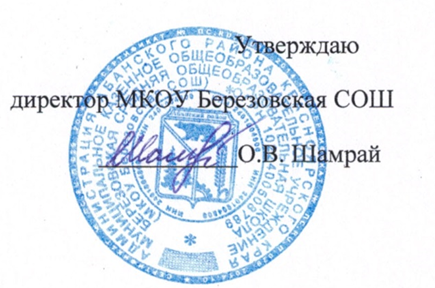 План спортивных мероприятий на 2023-2024 год№названиеВозраст,категорияпрограммаМесто проведения, датаМесто проведения, датаМесто проведения, дата№названиеВозраст,категорияпрограммаШкола селорайонКросс «Золотая осень»сентябрьВолейбол (жен) «Осенний кубок»Сельские жителиШСКоктябрьВолейбол (муж) «Осенний кубок»Сельские жителиШСКноябрьН.теннис2009 г.р. и младше                                             ПСИфевральВолейбол (дев)7-11 клПСИянварь Волейбол (юн)7-11 клПСИдекабрьБелая ладья2010 г.р.ШСКдекабрьНовогодние эстафеты1-4 клШСКдекабрьЛыжные гонки с/жШСКянварьБыстрая лыжня2010-2011г.р 2012-2013г.рянварьСемейные стартыШСКянварьянварьОранжевый мяч (м)1,2 группаШСКянварьволейболс\жШСКфевральЛыжные гонки1-11 клСОШфевральОранжевый мяч (дев)1,2 группаШСКянварьволейболс/ж (ж)ШСКмартНастольный теннисс/жШСКапрельМини футбол (д)2006-2008г.рПСИЯнварьМини футбол (ю)2006-2008г.рПСИянварьэстафеты1-4 клСОШапрель«Президентские состязания»мартлегкая атлетикас/жШСКмайЛегкая атлетика2009-2010г.р 2011-2012г.р 2013-2014г.рПСИсентябрь